＊學費繳納方式:  郵局臨櫃劃撥或ATM轉劃撥、現金繳費、信用卡(平台或語音)郵局劃撥繳費: (戶名：樹德科技大學/帳號：4197-1838) 現金繳費：請於週一至週五8-17時至推廣教育中心繳費。中國信託平台信用卡繳費(30間以上合作銀行可供刷卡)：         https://www.27608818.com/ipaymentGW/web/main/descBank.action#checkpoint推廣中心輸入學校代碼=>8814600622(學雜費) 繳款帳號請輸入→學員”編號”共7碼(學員編號內含英文字T時，請自動刪除)例:16T86101輸入1686101信用卡電話語音繳款：電話02-27608818本學期信用卡繳費期間:報名完成後中心通知至112年09月8日。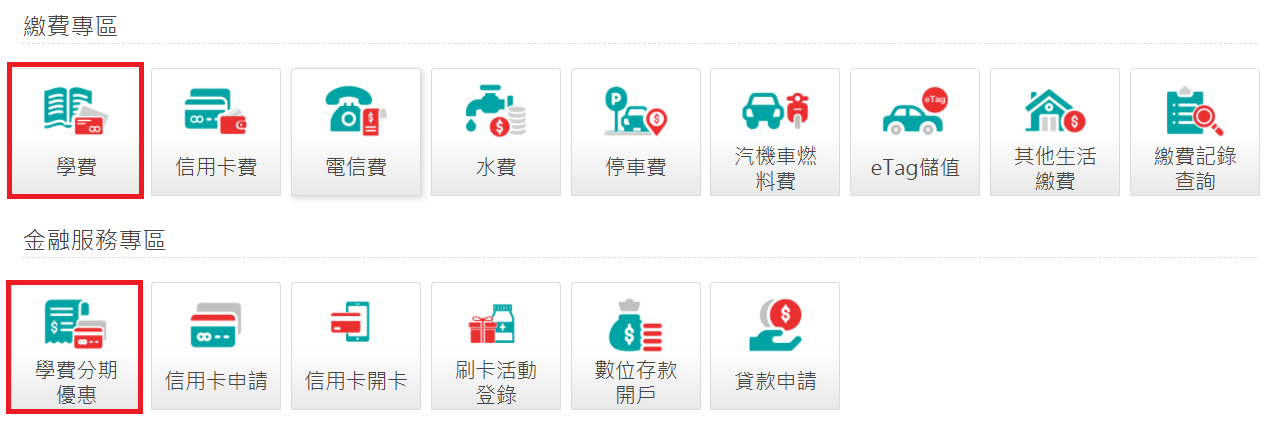 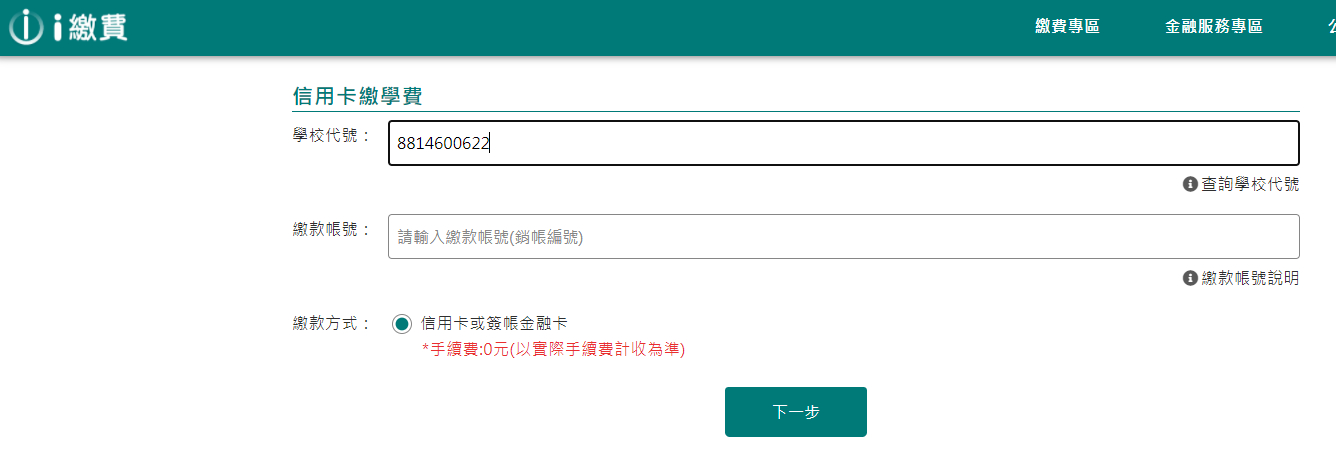 